РЕШЕНИЕ            	                 КАРАР№  96                                           с.Лекарево                    «26» сентября 2017 г.Об инициировании проведения референдума В соответствии со статьей 15 Федерального закона от 12.06.2002 № 67-ФЗ «Об основных гарантиях избирательных прав и права на участие в референдуме граждан Российской Федерации», статьями 22, 56 Федерального закона от 06.10.2003  № 131-ФЗ «Об общих принципах организации местного самоуправления в Российской Федерации», статьей 12 Закона Республики Татарстан  от 24.03.2004 № 23-3РТ «О местном референдуме», статьей 11 Устава Лекаревского  сельского поселения Елабужского муниципального района, решением Совета Лекаревского сельского поселения от 01.07.2014 г. №150 «Об утверждении Положения о самообложении граждан и порядке сбора и использования средств самообложения граждан на территории Лекаревского  сельского поселения Елабужского муниципального района» Совет Лекаревского сельского поселения Елабужского муниципального района РеРРЕШИЛ:1.  Инициировать проведение местного референдума по вопросу:1.1.     «Согласны ли вы на введение самообложения в сумме 200 рублей с граждан, место жительства которых расположено в границах муниципального образования Лекаревское  сельское поселение Елабужского муниципального района, достигших возраста 18 лет, за исключением инвалидов общего заболевания,  ветеранов ВОВ и боевых действий, вдов участников ВОВ и боевых действий, многодетных семей, студентов очных отделений высших и средне-специальных (средне-профессиональных) учебных заведений,  размер платежей для которых составляет 100 рублей, на решение следующих вопросов местного назначения:  1. Приобретение навесного оборудования для трактора (роторная косилка и навесной снегоуборочный отвал);           2. Направление остатка  денежных средств  самообложения граждан 2015 года в сумме 1500 рублей на решение вопросов местного значения при введении самообложения граждан в 2018 году                   «ДА»                                                                           « НЕТ».2.  Настоящее решение подлежит обнародованию. 3. Контроль за исполнением настоящего решения оставляю за собой.Глава                                                                                        М.Д. МасалимовСОВЕТ ЛЕКАРЕВСКОГО СЕЛЬСКОГО ПОСЕЛЕНИЯ ЕЛАБУЖСКОГО МУНИЦИПАЛЬНОГОРАЙОНАРЕСПУБЛИКИ ТАТАРСТАН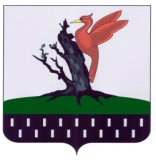 ТАТАРСТАН  РЕСПУБЛИКАСЫАЛАБУГА  МУНИЦИПАЛЬ  РАЙОНЫ   ЛЕКАРЕВО АВЫЛЖИРЛЕГЕ СОВЕТЫ